Zajęcia rewalidacyjne z zakresu kształtowania treści historycznych.-2 godz.Temat: Wdrażanie do systematycznej i samodzielnej pracy.- 20.05.2020Geneza i wybuch II wojny światowej.Temat: Niwelowanie braków i zaległości z przedmiotu historia. - 27.05.2020-Wojna obronna PolskiWojna obronna Polski we wrześniu 1939 r. Agresja Niemiec (1 września) 
i Związku Sowieckiego (17 września). Uczeń:- charakteryzuje położenie międzynarodowe Polski w przededniu wybuchu II wojny światowej;- opisuje i omawia etapy wojny obronnej i wskazuje na mapach położenia stron walczących;- podaje przykłady szczególnego bohaterstwa Polaków, np. obrona poczty w Gdańsku, walki 
o Westerplatte, obrona wieży spadochronowej w Katowicach, bitwy pod Mokrą i Wizną, 
bitwa nad Bzurą, obrona Warszawy, obrona Grodna, bitwa pod Kockiem, bitwa nad Bzurą.Przeczytaj: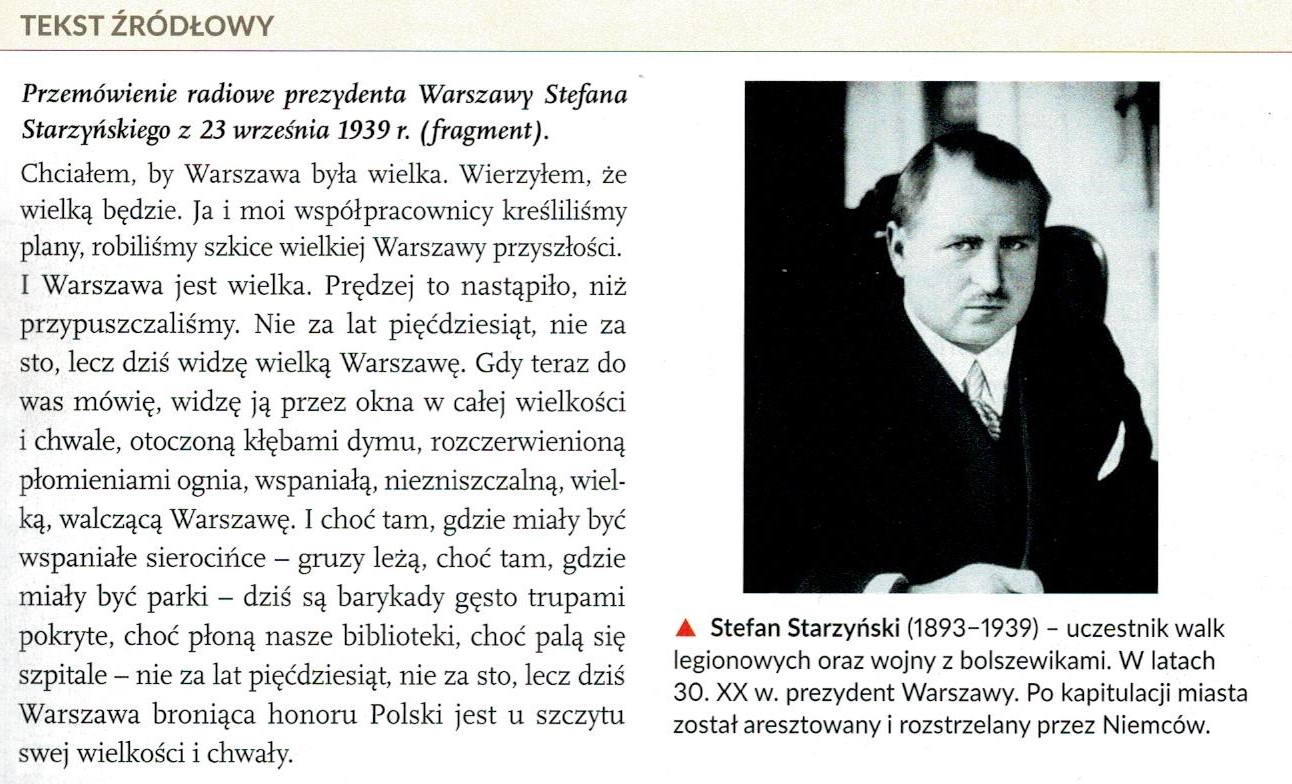 Przeczytaj i odpowiedz na pytania: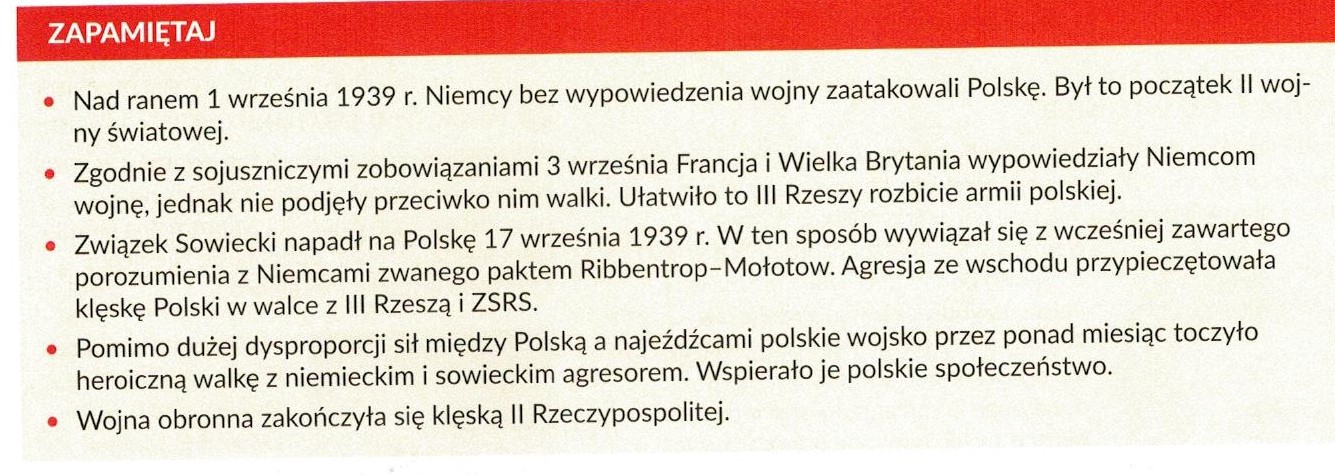 Pytania:1 Podaj datę wybuchu II wojny światowej?2 Podaj datę napaści Związku Sowieckiego na Polskę?3 Jak długo wojsko polskie stawiało opór agresorom?Przeczytaj o wojnie obronnej Polski: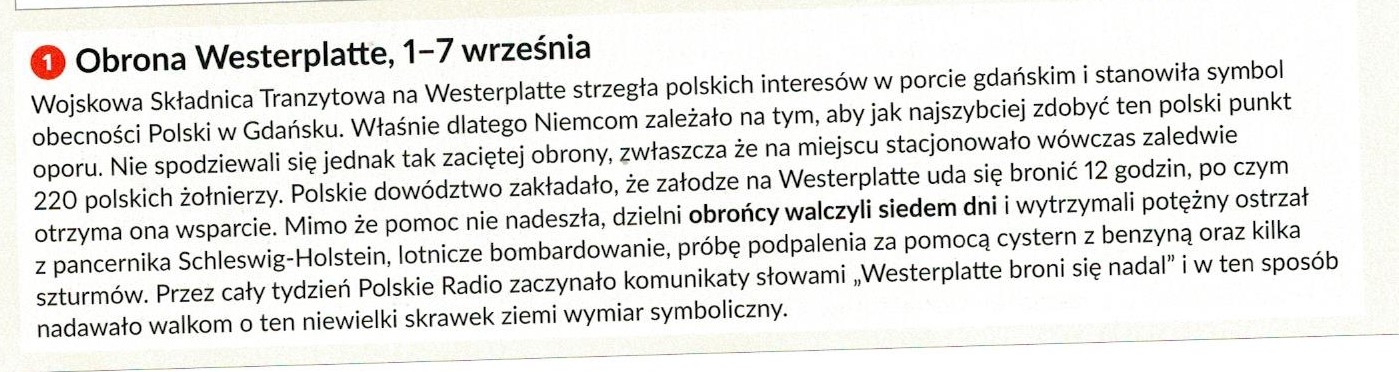 Przeczytaj o wojnie obronnej Polski: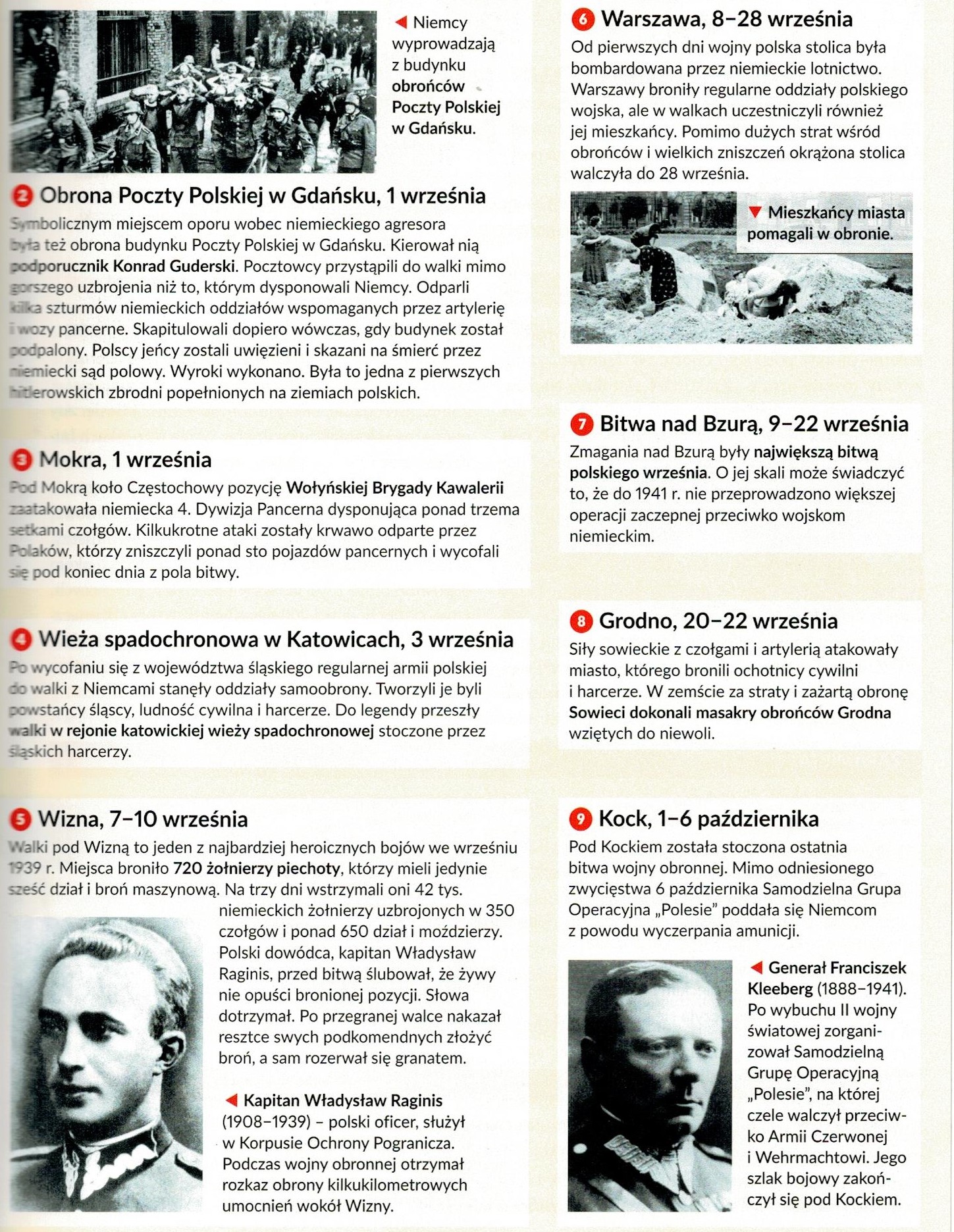 Kontakt: apopadenczuk@interia.pl , 666 892 643